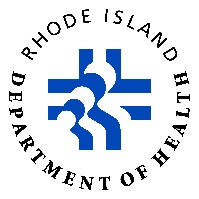 Vendor Complaint FormRhode Island WIC ProgramDate of Incident: ____/_____/______ (MM/DD/YYYY)      Date complaint received: _____/_____/_____Description of Complaint: (Use Back for additional space if necessary)__________________________________________________________________________________________________________________________________________________________________________________________________________________________________________________________________________________________________________________________________________________________________________________________________________________________________________________________________________________________________________________________________________________________________________________________________________________________________________________________________________________________________________________________________________________________________________________________________Representative receiving complaint_________________________ Title_________________________Resolution of Complaint_________________________________________________________________________________________________________________________________________________________________________________________________________________________________________________________________________________________________________________________________________________________________________________________________________________________________________________________________________________________________________________________________________________________________________________Staff Signature___________________________________________                   Date________________Fax completed form to Vendor Unit: 401-222-1442 